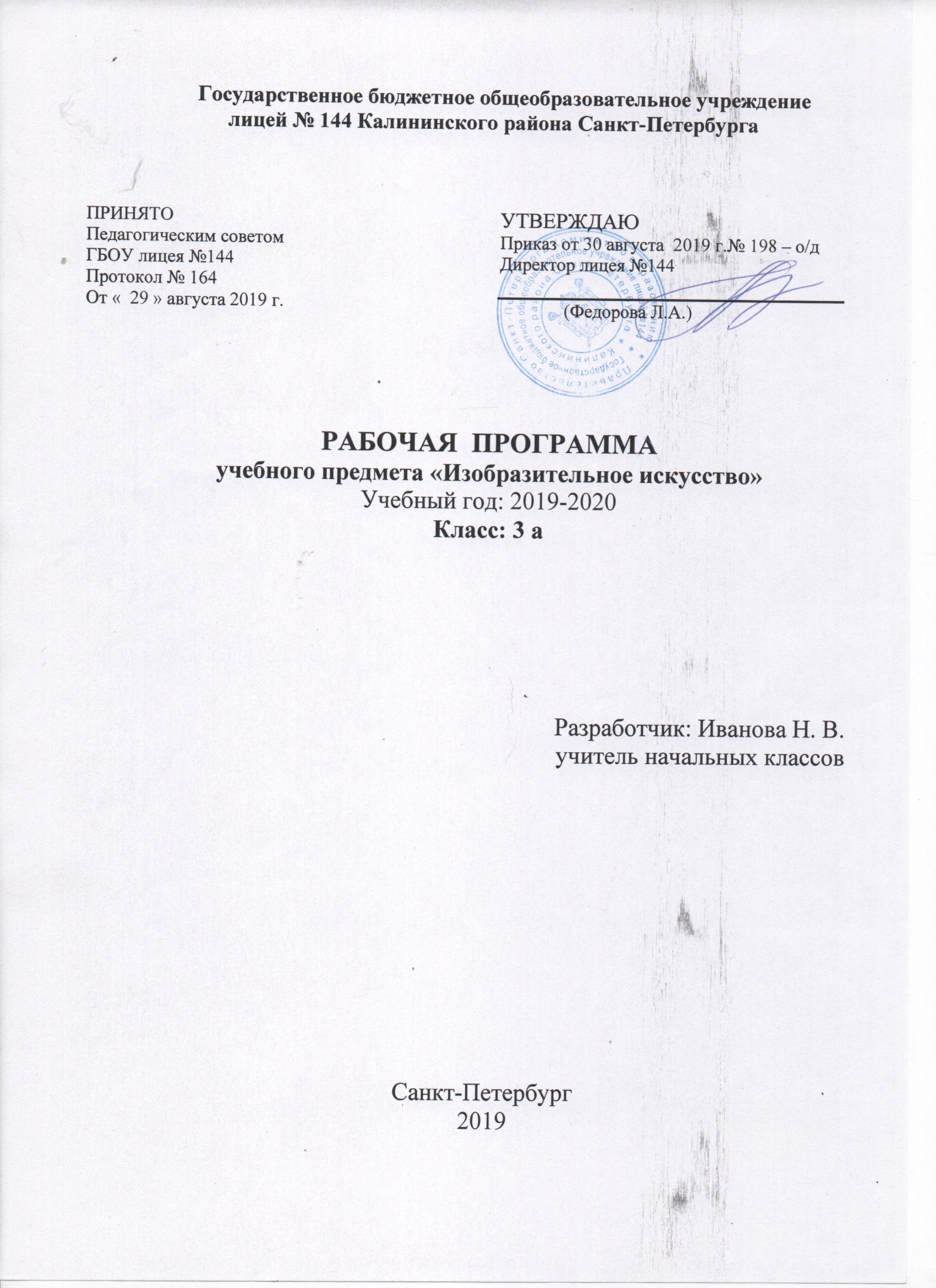 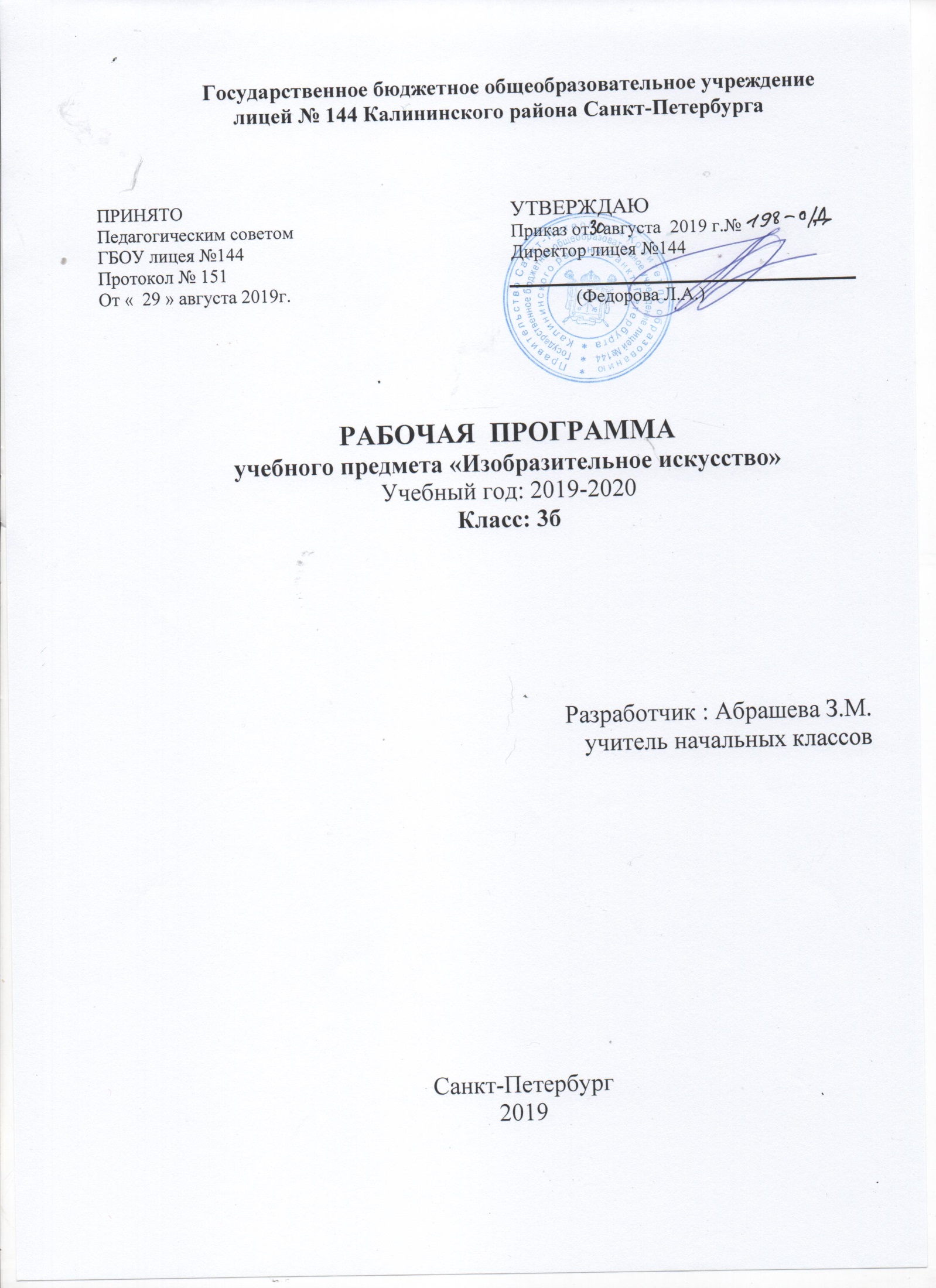 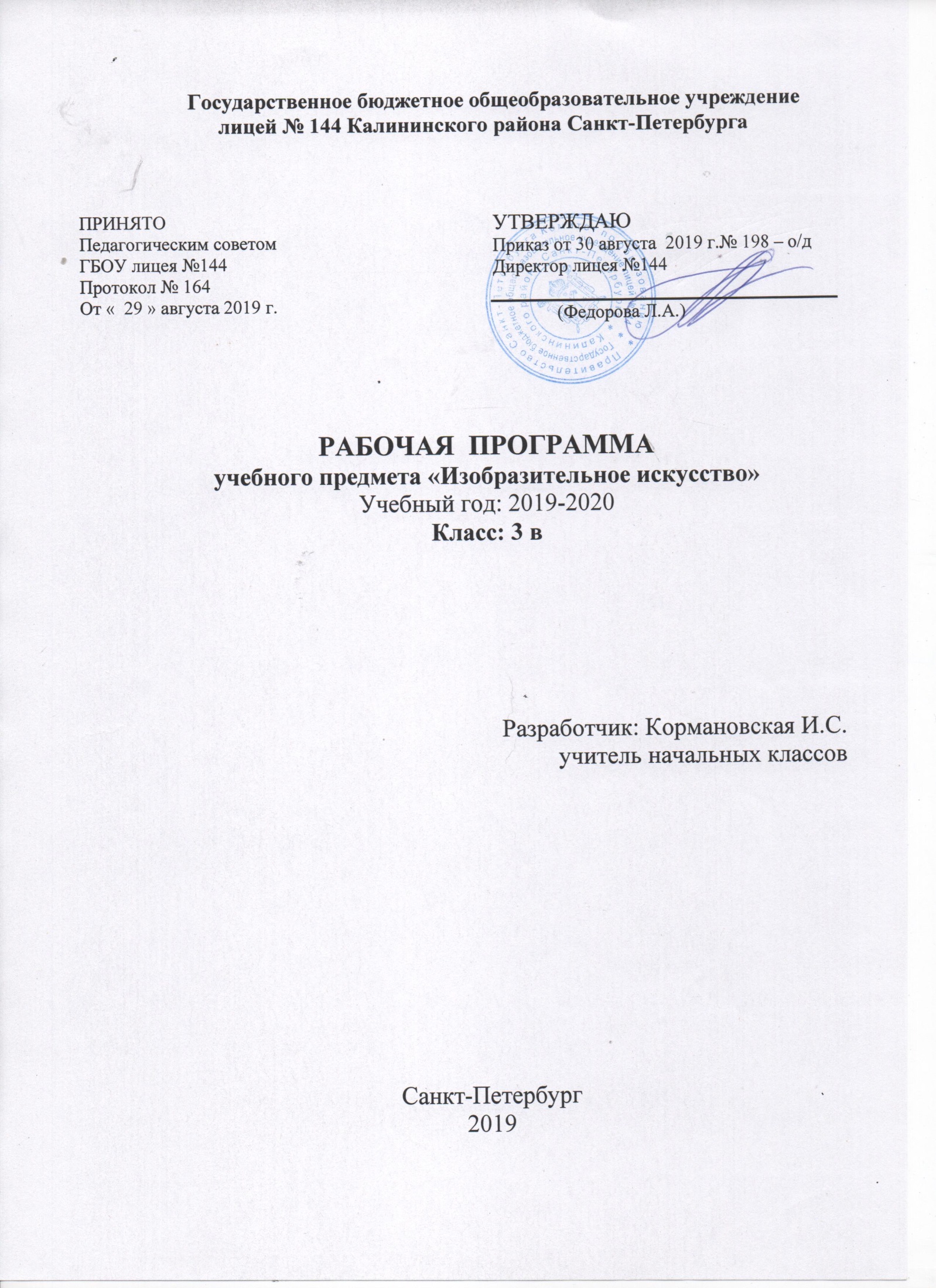 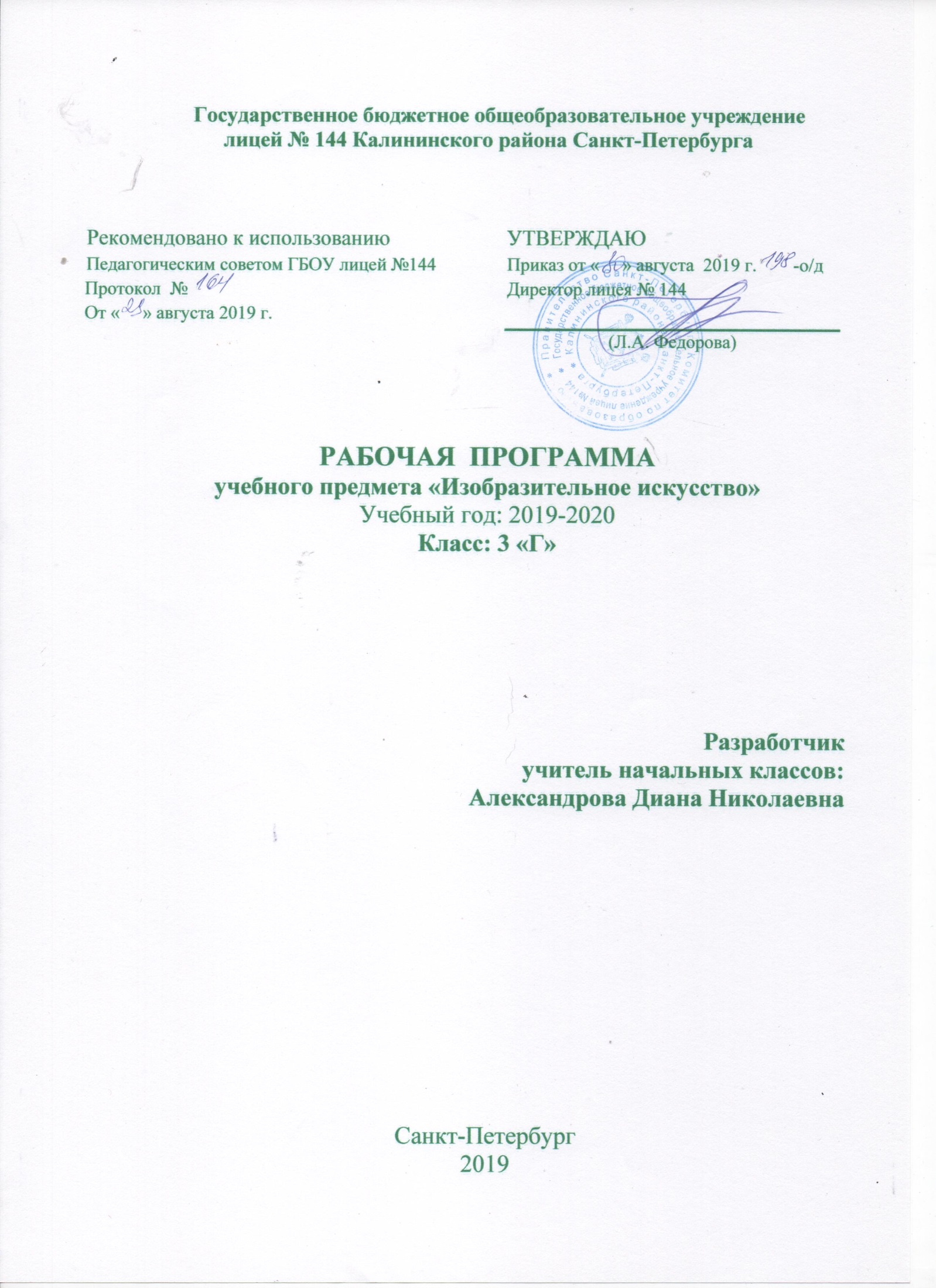 Пояснительная записка    Рабочая программа курса «Изобразительное искусство» 3 класс разработана в соответствии с требованиями Федерального государственного образовательного стандарта начального общего образования (ФГОС) на основе авторской программы по ИЗО под редакцией Б.М. Неменского, Н. А. Горяева, Г. Е. Гурова , Л. А. Неменской, УМК. «Школа России»,   сборника рабочих программ «Школа России». 1–4 классы: пособие для учителей общеобразовательных учреждений/ С. В. Анащенкова [и др.]. М.: Просвещение, 2011.          Основное содержание авторской программы полностью нашло отражение в данной рабочей программе.Изобразительное искусство в начальной школе является базовым предметом. По сравнению с остальными учебными предметами, развивающими рационально-логический тип мышления, изобразительное искусство направлено в основном на формирование эмоционально-образного, художественного типа мышления, что является условием становления интеллектуальной и духовной деятельности растущей личности.Цели курса:- воспитание эстетических чувств, интереса к изобразительному искусству; обогащение нравственного опыта, представлений о добре и зле; воспитание нравственных чувств, уважения к культуре народов многонациональной России и других стран;- развитие воображения, желания и умения подходить к любой своей деятельности творчески; способности к восприятию искусства и окружающего мира; умений и навыков сотрудничества в художественной деятельности; - освоение первоначальных знаний о пластических искусствах: изобразительных, декоративно- прикладных, архитектуре  и дизайне — их роли в жизни человека и общества; - овладение элементарной художественной грамотой; формирование художественного кругозора и приобретение опыта работы в различных видах художественно творческой деятельности, разными художественными материалами; совершенствование эстетического вкуса.Перечисленные цели реализуются в конкретных  задачах обучения:Задачи курса:• воспитание эстетических чувств, интереса к изобразительному искусству; обогащение нравственного опыта, представлений о добре и зле; воспитание нравственных чувств, уважения к культуре народов многонациональной России и других стран; готовность и способность выражать и отстаивать свою общественную позицию в искусстве и через искусство;• развитие воображения, желания и умения подходить к любой своей деятельности творчески, способности к восприятию искусства и окружающего мира, умений и навыков сотрудничества в художественной деятельности;• освоение первоначальных знаний о пластических искусствах: изобразительных, декоративно-прикладных, архитектуре и дизайне — их роли в жизни человека и общества;• овладение элементарной художественной грамотой; формирование художественного кругозора и приобретение опыта работы в различных видах художественно-творческой деятельности, разными художественными материалами; совершенствование эстетического вкуса.• совершенствование эмоционально-образного восприятия произведений искусства и окружающего мира;• развитие способности видеть проявление художественной культуры в реальной жизни (музеи, архитектура, дизайн, скульптура и др.);• формирование навыков работы с различными художественными материалами.Общая характеристика учебного предмета        Курс разработан как целостная система введения в художественную культуру и включает в себя на единой основе всех основных видов искусств: изобразительных – живопись, графика, скульптура; конструктивных – архитектура, дизайн; различных видов ДПИ, народного искусства, а так же постижение роли художника в синтетических искусствах – искусстве книги, театре, кино и т.д. Они изучаются в контексте взаимодействия с другими искусствами, а так же в контексте конкретных связей с жизнью общества и человека.                                                                   Систематизирующим методом является выделение трех основных видов художественной деятельности для визуальных пространственных искусств:                                                                                                                                                                                                   - изобразительная художественная деятельность;-  декоративно-художественная деятельность;                                      -  конструктивная художественная деятельность.«Изобразительное искусство» предполагает сотворчество учителя и ученика; диалогичность; четкость поставленных задач и вариативность их решения; освоение традиций художественной культуры и импровизационный поиск личностно значимых смыслов.       Основные виды учебной деятельности - практическая   художественно-творческая деятельность ученика и восприятие красоты окружающего мира и произведений искусства. Практическая художественно-творческая деятельность(ребенок выступает в роли художника) и деятельность по восприятию искусства (ребенок выступает в роли зрителя, осваивает опыт художественной культуры) имеют творческий характер. Учащиеся осваивают различные художественные материалы, инструменты, художественные техники.       Особым видом деятельности учащихся является выполнение творческих проектов и презентаций. Для этого необходима работа со словарями, поиск разнообразной информации в Интернете.       Программа «Изобразительное искусство» предусматривает чередование уроков индивидуального   практического творчества учащихся и уроков   коллективной творческой деятельности.                                                                                                Учебно-тематический план.Место учебного предмета в учебном планеНа изучение предмета «Изобразительное искусство» отводится 1 час в неделю. Всего на изучение программного материала отводится  34 часа, в соответствии с учебным планом МБОУ СОСОШ№1 и календарным учебным графиком.Ценностные ориентиры содержания учебного предметаУникальность и значимость курса определяются нацеленностью на духовно-нравственное воспитание и развитие способностей, творческого потенциала ребёнка, формирование ассоциативно-образного пространственного мышления, интуиции. Доминирующее значение имеет направленность курса на развитие эмоционально-ценностного отношения ребёнка к миру, его духовно-нравственное воспитание. Овладение основами художественного языка, получение опыта эмоционально-ценностного, эстетического восприятия мира и художественно-творческой деятельности помогут младшим школьникам при освоении смежных дисциплин, а в дальнейшем станут основой отношения растущего человека к себе, окружающим людям, природе, науке, искусству и культуре в целом. Направленность на деятельностный и проблемный подходы в обучении искусству диктует необходимость экспериментирования ребёнка с разными художественными материалами, понимания их свойств и возможностей для создания выразительного образа. Планируемые  результаты освоения учебного материалаВ результате изучения курса «Изобразительное искусство» в начальной школе должны быть достигнуты определённые результаты:Личностные результаты-Чувство гордости за культуру и искусство Родины, своего народа.-Уважительное отношение к культуре искусству других народов нашей страны   и мира в целом.-Понимание особой роли культуры в жизни общества и каждого отдельного человека.-Эстетические чувства художественно-творческое мышление, наблюдательность, фантазия.-Эстетические потребности; потребности в общении с искусством, природой, потребности в творческом отношении к окружающему миру, потребности в самостоятельной практической творческой деятельности.- - Эстетически   воспринимать красоту городов, сохранивших исторический облик, свидетелей нашей истории.- Объяснять значение памятников и архитектурной среды древнего зодчества для современников.- Выражать в изобразительной деятельности свое отношение к архитектурным и историческим ансамблям древнерусских городов.Метапредметные результатыРегулятивные УУД:- Проговаривать последовательность действий на уроке.- Учиться работать по предложенному учителем плану.- Учиться отличать верно выполненное задание от неверного.- Учиться совместно с учителем и другими учениками давать эмоциональную оценку   деятельности класса на уроке.Познавательные УУД:Ориентироваться в своей системе знаний: отличать новое от уже известного с помощью учителя.- Делать предварительный отбор источников информации: ориентироваться в учебнике (на развороте, в оглавлении, в словаре).- Добывать новые знания: находить ответы на вопросы, используя учебник, свой жизненный опыт и информацию, полученную на уроке.- Перерабатывать полученную информацию: делать выводы в результате совместной работы всего класса.- Сравнивать и группировать произведения изобразительного искусства (по изобразительным средствам, жанрам и т.д.).- Преобразовывать информацию из одной формы в другую на основе заданных в учебнике и рабочей тетради алгоритмов самостоятельно выполнять творческие задания.Рационально строить самостоятельную творческую деятельность, организовывать место занятий.Осознано стремиться к освоению новых знаний и умений, к достижению более оригинальных творческих результатов.Коммуникативные УУД:- Уметь пользоваться языком изобразительного искусства: донести свою позицию до собеседника;- оформлять свою мысль в устной форме (на уровне одного предложения или небольшого рассказа).- Совместно договариваться о правилах общения и поведения в школе и на уроках изобразительного искусства и следовать им.- Учиться согласованно работать в группе:- Учиться планировать работу в группе;- Учиться распределять работу между участниками проекта; - Понимать общую задачу проекта и точно выполнять свою часть работы;- Уметь выполнять различные роли в группе (лидера, исполнителя, критика).- Овладевать приёмами поиска и использования информации, работы с доступными электронными ресурсами. Предметные результаты Учащиеся должны иметь представление:• о творчестве художников – иллюстраторов детских книг;  • о художественных промыслах: хохломской росписи посуды, дымковской глиняной игрушке;Обучающиеся должны знать:• новые термины: прикладное искусство, книжная иллюстрация, искусство книги, живопись, скульптура, натюрморт, пейзаж, портрет;• разные типы музеев: художественные, архитектурные, музеи-мемориалы;•  что в создании разнообразных предметов и вещей важную роль играет выбор материалов, форм, узоров, конструкций.Обучающиеся должны уметь:• работать с пластилином, конструировать из бумаги макеты;• выразительно использовать гуашь, мелки, аппликацию;• использовать элементарные приемы изображения пространства;• передавать пропорции человеческого тела, движения человека.Содержание учебного предметаСодержание программыФормы контроля знаний, умений, навыковКритерии оценки устных индивидуальных и фронтальных ответовАктивность участия.Умение собеседника прочувствовать суть вопроса.Искренность ответов, их развернутость, образность, аргументированность.Самостоятельность.Оригинальность суждений.Критерии и система оценки творческой работыКак решена композиция: правильное решение композиции, предмета, орнамента (как организована плоскость листа, как согласованы между собой все компоненты изображения, как выражена общая идея и содержание).Владение техникой: как ученик пользуется художественными материалами, как использует выразительные художественные средства в выполнении задания.Общее впечатление от работы. Оригинальность, яркость и эмоциональность созданного образа, чувство меры в оформлении и соответствие оформления  работы. Аккуратность всей работы.Из всех этих компонентов складывается общая оценка работы обучающегося.Формы контроля уровня обученностиВикториныКроссвордыОтчетные выставки творческих  (индивидуальных и коллективных) работТестированиеНационально-региональный компонент       Национально-региональный компонент в школе и его интеграция с другими предметами – ключ к решению проблемы эффективности урока, на таком уроке легко соединяются три важных цели – это обучающая, развивающая и воспитательная цель. Межпредметная интеграция с использованием материала национально-регионального компонента активизирует мыслительную деятельность. Использование такого материала делает урок интересным, увлекательным, что повышает эффективность урока. Известно, что дети охотнее и с большим интересом усваивают то, что им больше нравится. Любимые предметы имеют сильное воспитательное воздействие, поэтому грамотное использование исторического, географического, литературного и другого материала воспитывает в детях патриотические чувства, чувства любви, восхищения и гордости к родному краю, что не оставляет никого быть равнодушным к проблемам малой родины и вырабатывает активную жизненную позицию. 3 класс№п/пСодержание программного материалаКоличество часов1Искусство в твоем доме8 часов2Искусство на улицах твоего города8 часов3Художник и зрелище10 часов4Художник и музей8 часов5Резерв-Итого34 часа№ четв.Наименование разделовКол-во часовСодержание программного материалаУниверсальные учебные действия.1Искусство в твоем доме8Предметы искусства в жизни человека: игрушки, посуда, платки, обои, книги.  Осуществлять поиск необходимой информации для выполнения задания с использованием учебной литературы. Овладевать основами языка живописи, графики, скульптуры, ДПИ, художественного конструирования.2Искусство на улицах твоего города8Формирование художественных представлений о работе художника на улицах города. Атрибуты современной жизни города: фонари, витрины, парки, ограды, скверы; их образное решение.Понимать условность и субъективность художественного образа.  Выполнять учебные действия. Выражать в беседах свое отношение к произведению искусства.3Художник и зрелище10Деятельность художника в театре в зависимости от видов зрелищ или особенностей работы.Эмоционально откликаться на образы персонажей театрализованных представлений. Понимать и объяснять важную роль художника в цирке, театре и т.д. Овладевать навыками создания объемно-пространственной композиции.4Художник и музей8Знакомство с жанрами изобразительного искусства, крупнейшими музеями России и мира.Иметь представление  о самых разных музеях и роли  художника в создании экспозиции. Рассуждать, рассматривать и сравнивать картины.Создавать композиции на заданную тему.№Тема Цели и задачиОбщие понятия Практическая деятельность1Картина – особый мир. Картина-пейзаж.Наблюдать красоту природы родного края осенью. Рассуждать об увиденном. Исследовать возможности краски в процессе создания различных цветовых пятен. Времена года. Явления природы. Эксперименты с красками.Рисование на тему «Осенний лес». «Зимний лес». «В лесу летом».(природа Бурятии) Мини-сочинение2Картина-натюрморт. Жанр натюрмортаВоспринимать картину – натюрморт как своеобразный рассказ о человеке – хозяине вещей, о времени, в котором он живёт, его интересах. Натюрморт. Где можно увидеть натюрморт. Рассказ об авторах натюрмортов, их отношении к миру, их интересах.Групповая работа. Нарисовать натюрморты по представлению разного эмоционального звучания (радостный, нежный, грустный и т. д.)3Театр кукол. Иметь представление о разных видах кукол, о кукольном театре в наши дни. Использовать куклу для игры в кукольный театр. Знакомство с театром кукол «Ульгэр»Виды кукол. Куклы из различных материалов. Кукольный театр.Групповая работа. Сделать куклу для игры в кукольный театр.